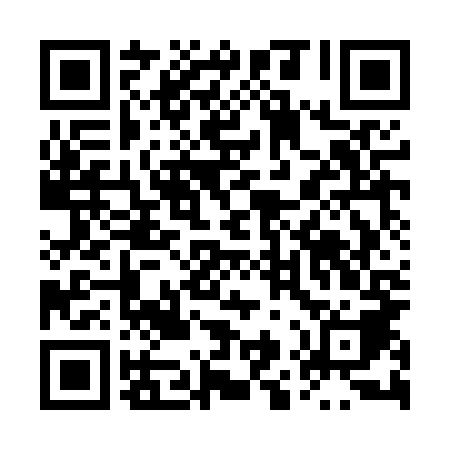 Ramadan times for Podrudzie, PolandMon 11 Mar 2024 - Wed 10 Apr 2024High Latitude Method: Angle Based RulePrayer Calculation Method: Muslim World LeagueAsar Calculation Method: HanafiPrayer times provided by https://www.salahtimes.comDateDayFajrSuhurSunriseDhuhrAsrIftarMaghribIsha11Mon4:034:035:5711:443:365:325:327:1912Tue4:014:015:5411:443:375:345:347:2113Wed3:583:585:5211:433:395:365:367:2314Thu3:563:565:5011:433:405:375:377:2515Fri3:533:535:4811:433:425:395:397:2716Sat3:513:515:4511:433:435:415:417:2817Sun3:483:485:4311:423:445:435:437:3018Mon3:463:465:4111:423:465:445:447:3219Tue3:433:435:3811:423:475:465:467:3420Wed3:403:405:3611:413:495:485:487:3621Thu3:383:385:3411:413:505:505:507:3922Fri3:353:355:3111:413:515:515:517:4123Sat3:323:325:2911:403:535:535:537:4324Sun3:303:305:2711:403:545:555:557:4525Mon3:273:275:2411:403:555:575:577:4726Tue3:243:245:2211:403:575:585:587:4927Wed3:213:215:2011:393:586:006:007:5128Thu3:193:195:1711:393:596:026:027:5329Fri3:163:165:1511:394:016:036:037:5530Sat3:133:135:1311:384:026:056:057:5831Sun4:104:106:1012:385:037:077:079:001Mon4:074:076:0812:385:057:097:099:022Tue4:044:046:0612:375:067:107:109:043Wed4:014:016:0312:375:077:127:129:074Thu3:583:586:0112:375:087:147:149:095Fri3:553:555:5912:375:107:167:169:116Sat3:523:525:5612:365:117:177:179:147Sun3:493:495:5412:365:127:197:199:168Mon3:463:465:5212:365:137:217:219:189Tue3:433:435:5012:365:147:227:229:2110Wed3:403:405:4712:355:167:247:249:23